COLEGIO EMILIA RIQUELMEGUIA DE APRENDIZAJE EN CASAACTIVIDAD VIRTUAL SEMANA DEL 13 AL 16 DE OCTUBRE COLEGIO EMILIA RIQUELMEGUIA DE APRENDIZAJE EN CASAACTIVIDAD VIRTUAL SEMANA DEL 13 AL 16 DE OCTUBRE COLEGIO EMILIA RIQUELMEGUIA DE APRENDIZAJE EN CASAACTIVIDAD VIRTUAL SEMANA DEL 13 AL 16 DE OCTUBRE 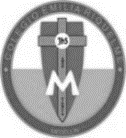 Asignatura: MatemáticasGrado:   4°Docente: Estefanía LondoñoDocente: Estefanía LondoñoMartes, 13 de octubre del 2020   Agenda virtual:  Adición y sustracción de fracciones con diferente denominador. (Clase virtual 10:30m)                            Trabajo en el libro pág. 146 y 147Miércoles, 14 de octubre del 2020    Agenda virtual:  Solución de problemas. (Clase virtual 10:30 am).                              Trabajo en el libro pág. 148 y 149.  Jueves, 15 de octubre del 2020   Agenda virtual: Multiplicación de fracciones (Clase virtual 08:00 am).                             Trabajo en el libro pág. 150 y 151.Viernes, 16 de octubre del 2020   Agenda virtual:  División de fracciones                              Trabajo en el libro pág. 152 y 153.Recuerden enviarme día a día las evidencias de lo trabajado.Martes, 13 de octubre del 2020   Agenda virtual:  Adición y sustracción de fracciones con diferente denominador. (Clase virtual 10:30m)                            Trabajo en el libro pág. 146 y 147Miércoles, 14 de octubre del 2020    Agenda virtual:  Solución de problemas. (Clase virtual 10:30 am).                              Trabajo en el libro pág. 148 y 149.  Jueves, 15 de octubre del 2020   Agenda virtual: Multiplicación de fracciones (Clase virtual 08:00 am).                             Trabajo en el libro pág. 150 y 151.Viernes, 16 de octubre del 2020   Agenda virtual:  División de fracciones                              Trabajo en el libro pág. 152 y 153.Recuerden enviarme día a día las evidencias de lo trabajado.Martes, 13 de octubre del 2020   Agenda virtual:  Adición y sustracción de fracciones con diferente denominador. (Clase virtual 10:30m)                            Trabajo en el libro pág. 146 y 147Miércoles, 14 de octubre del 2020    Agenda virtual:  Solución de problemas. (Clase virtual 10:30 am).                              Trabajo en el libro pág. 148 y 149.  Jueves, 15 de octubre del 2020   Agenda virtual: Multiplicación de fracciones (Clase virtual 08:00 am).                             Trabajo en el libro pág. 150 y 151.Viernes, 16 de octubre del 2020   Agenda virtual:  División de fracciones                              Trabajo en el libro pág. 152 y 153.Recuerden enviarme día a día las evidencias de lo trabajado.Martes, 13 de octubre del 2020   Agenda virtual:  Adición y sustracción de fracciones con diferente denominador. (Clase virtual 10:30m)                            Trabajo en el libro pág. 146 y 147Miércoles, 14 de octubre del 2020    Agenda virtual:  Solución de problemas. (Clase virtual 10:30 am).                              Trabajo en el libro pág. 148 y 149.  Jueves, 15 de octubre del 2020   Agenda virtual: Multiplicación de fracciones (Clase virtual 08:00 am).                             Trabajo en el libro pág. 150 y 151.Viernes, 16 de octubre del 2020   Agenda virtual:  División de fracciones                              Trabajo en el libro pág. 152 y 153.Recuerden enviarme día a día las evidencias de lo trabajado.